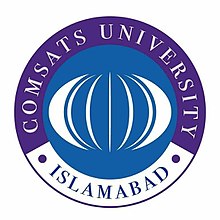 Plagiarism Free CertificateCUI/MS/Grad/20/					                                       Date: July 31, 2019 It is certified that the thesis of following graduate student was checked for Plagiarism by the respective Supervisor, HoD, Chairman and Dean by using the relevant software.The results are within the acceptable range, the main result of work is genuine and not taken from any other source.______________Attayah ShafiquePhD Scholar______________________Dr. Usman AyubSupervisor ________________In-charge/Head,Department of Management SciencesCUI, Islamabad.___________________________Chairperson, (Management Sciences)____________________________	Dean, Faculty of Business Administration 		  Sr.Registration #             Name                   Thesis Title1FA14-PMS-022ATTAYAH SHAFIQUEPleonexia and Crocodile Rules Developed using Performance Measures: Evidence from Pakistan Stock Exchange.